KONAČNI REZULTATI ZA RADNO MJESTO SAMOSTALNI UPRAVNI REFERENT/ICA  ZA JAVNU NABAVUNAKON PROVEDENOG PISANOG I USMENOG DIJELA TESTIRANJAŠIFRA:						1. BULLITT						26,41	BODOVA2. ivica								odustaoKOMISIJA ZA PRIJEM U RADNI ODNOS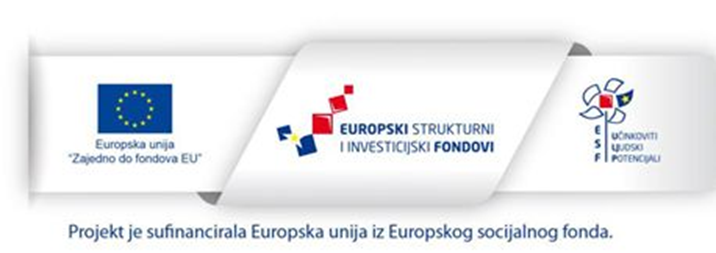 